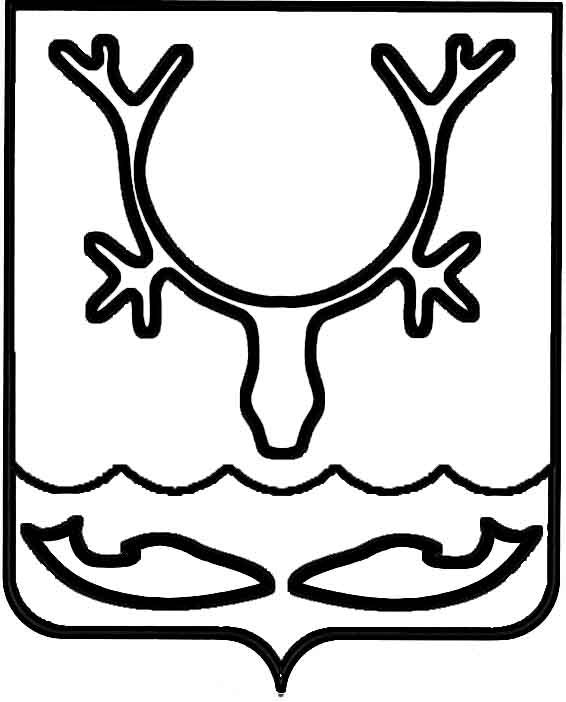 Администрация муниципального образования
"Городской округ "Город Нарьян-Мар"РАСПОРЯЖЕНИЕО проведении общественных обсуждений                   по документам "Материалы общего допустимого улова в районе добычи (вылова) водных биологических ресурсов во внутренних морских водах Российской Федерации, в территориальном море Российской Федерации, на континентальном шельфе Российской Федерации, в исключительной экономической зоне Российской Федерации                     и Каспийском море на 2021 год (с оценкой воздействия на окружающую среду). Часть 4. Морские млекопитающие"В соответствии с пунктом 2 статьи 32 Устава муниципального образования "Городской округ "Город Нарьян-Мар", постановлением Администрации МО "Городской округ "Город Нарьян-Мар" от 15.09.2016 № 980 "Об утверждении Порядка организации проведения общественных слушаний намечаемой хозяйственной и иной деятельности, которая подлежит экологической экспертизе, 
на территории муниципального образования "Городской округ "Город Нарьян-Мар", с целью информирования общественности о намечаемой хозяйственной и иной деятельности, которая подлежит экологической экспертизе на территории муниципального образования "Городской округ "Город Нарьян-Мар":1.	Провести общественные обсуждения по документам "Материалы общего допустимого улова в районе добычи (вылова) водных биологических ресурсов 
во внутренних морских водах Российской Федерации, в территориальном море Российской Федерации, на континентальном шельфе Российской Федерации, 
в исключительной экономической зоне Российской Федерации и Каспийском море 
на 2021 год (с оценкой воздействия на окружающую среду). Часть 4. Морские млекопитающие" 16 апреля 2020 года в 14.00 часов в актовом зале Администрации  муниципального образования "Городской округ "Город Нарьян-Мар" по адресу: 
г. Нарьян-Мар, ул. Ленина, д. 12.2.	В срок до 15.03.2020 разместить на сайте Администрации муниципального образования "Городской округ "Город Нарьян-Мар" (www.adm-nmar.ru) 
и в официальном бюллетене МО "Городской округ "Город Нарьян-Мар" "Наш город" информацию о проведении общественных обсуждений по документам "Материалы общего допустимого улова в районе добычи (вылова) водных биологических ресурсов во внутренних морских водах Российской Федерации, в территориальном море Российской Федерации, на континентальном шельфе Российской Федерации, 
в исключительной экономической зоне Российской Федерации и Каспийском море 
на 2021 год (с оценкой воздействия на окружающую среду). Часть 4. Морские млекопитающие".3.	Назначить ответственными лицами за организацию и проведение публичных слушаний:-	Терентьеву Елену Александровну, начальника управления жилищно-коммунального хозяйства Администрации муниципального образования "Городской округ "Город Нарьян-Мар";-	Максимову Алину Александровну, заместителя начальника управления организационно-информационного обеспечения Администрации муниципального образования "Городской округ "Город Нарьян-Мар" – начальника отдела организационной работы и общественных связей. 4.	Настоящее распоряжение вступает в силу со дня его подписания 
и подлежит опубликованию.02.03.2020№128-рГлава города Нарьян-Мара О.О. Белак